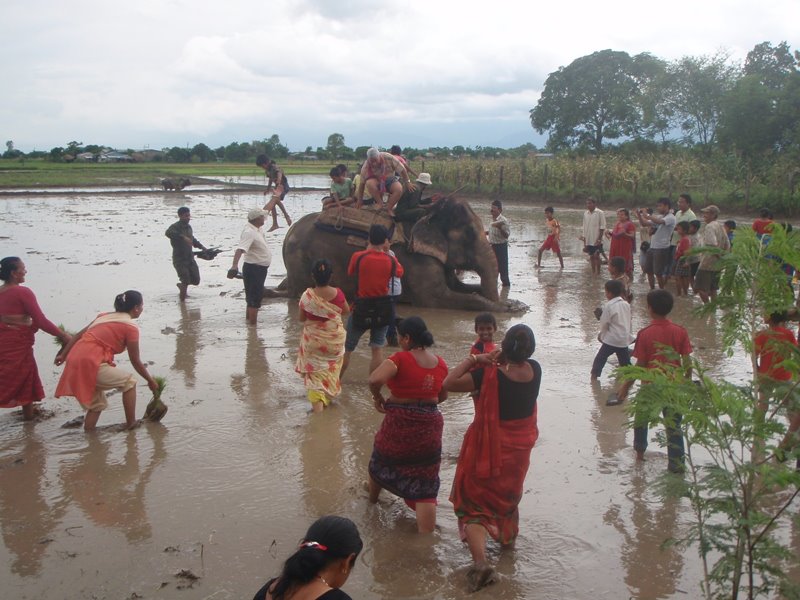 International Mud Day is celebrated all over the World		22.06.2017Dear All,It has been another extremely busy and enjoyable Summer at Trythall so far, but there is still plenty more to come before the end of term.Mazey Day 2017We hope that you can join us on  Saturday for the parade. We are meeting up  between 12:15 and 12:30 in the Wellfields Car Park (near the tennis club). We are very grateful to all those people that helped with the preparation – without  your support it would be impossible to take part in this brilliant event. 27th June -International Mud Day: The most important day of the year? International Mud day was created as a way to make the children of the Earth feel closer to each other and what better way than through the Earth itself. The day is also about the importance of laughter, excitement and engaging with nature. With everything we hear about going on in the world today, what could be more important in a school?Find out more on: https://www.facebook.com/InternationalMudDay/ orhttps://www.daysoftheyear.com/days/international-mud-day/The children normally get lagged in mud. It may be best to send them in clothes which can be thrown away afterwards.  To help with the days activities we are collecting: Y shaped sticks (for mud catapults); 2 litre plastic bottles (for wormeries); unwanted paddling pools (bathing).The mud we use will also help us grow wild flowers on the field which will help feed the bees. Please let us know if you could help with digging some mud.Important  note: We are holding our activities 2 days earlier than the date published for international Mud Day our activities will be held on Tuesday 27th. The Aims of Trythall SchoolWe have spent some time deliberating about what we think is important and put it together into the following statement: Our Aims for Every Child at TrythallA Trythall child becomes....a successful learner who makes good progress and is excited by learning...a confident adult, able to lead a safe, healthy and fulfilling life...a responsible citizen who makes a positive contribution to society and can work with others...a reasoning adult who can investigate, evaluate and solve problems... a human being who celebrates diversity, appreciates beauty and loves the natural world...brave, determined, independent in thought and action, adaptable, communicative, creative, curious, tolerant and kind.The Trythall child learns through doing, making, playing, working together and being outdoors. Every child and their family are included in an atmosphere of warmth and mutual support.We would like to hear your views : Particularly if you there  is there anything that should be added or taken away.TortoisesUnfortunately, three of our four tortoises have escaped. We would appreciate any efforts you can make to help us find them.  Face book might be useful! They move surprisingly quickly: one was found up at Trythall Farm after just one day!BBQ and Performance – Friday 21st JulyThis is our biggest performance of the year along with a lovely barbecue and stalls. This year we will be raising money for school funds and the Wildlife Trust.All Day Pre-SchoolFrom September 2017 we hope to offer pre-school services all day. Parents of 3 and 4 year olds should visit the following website to check if they meet the criteria for free childcare.https://www.gov.uk/government/publications/30-hours-free-childcare-eligibilityClass Structures for 2017 and 2018The classrooms and teachers currently allocated to these classes will remain as they are now.Class 3 will have more children than this year but will have more teaching assistant cover. Reception and Year 1 should work very well together.Sports Day 7th JulyAnother great day that we hope you can all come to. The children will be at Sennen Beach all day but parents are very welcome to come and take part from about 1pm. More details will be given closer to the date. Bring a wetsuit or just a swimsuit if you’re a bit crazy!Training DaysOur training days will be held on Monday July 3rd, Tuesday 25th and Wednesday 26th July. The school will not be open to children on these days. This means that the last day of the Summer Term will be Monday 24th July.The first day back for children is 5th September.Parents Information:Equality Act 2010: This protects people from discrimination, harassment or victimisation on the grounds of: race; sex; sexual orientation; disability; religion or belief; being a transsexual person; having just had a baby or being pregnant; being married or in a civil partnership and age. Our Prevent DutyThe following information is taken from DfE advice for Schools and Childcare Providers (https://www.gov.uk/government/uploads/system/uploads/attachment_data/file/439598/prevent-duty-departmental-advice-v6.pdf ):Under section 26 of the Counter-Terrorism and Security Act 2015, schools have a duty to prevent children being drawn into terrorism.Schools have a duty to protect children from the risk of radicalisation as part of their safeguarding measures. They can also build pupils’ resilience to radicalisation by promoting fundamental British values and enabling them to challenge extremist views. “Extremism” is  defined as vocal or active opposition to fundamental British values, including democracy, the rule of law, individual liberty and mutual respect and tolerance of different faiths and beliefs.  E-SafetyWhether you’re an online expert or you’re not sure where to start these are  4 key tips to help you from the NSPCC:explore the online world togethertalk to your child about staying safe onlinemanage the software and tools your family useagree rules about what’s ok and what’s notMore guidance on online safety can be accessed through the school. If you would like to access information on-line then CEOPs Thinkuknow website is a good starting point.www.thinkuknow.co.ukDiary DatesSaturday, 24th June – Mazey DayMonday, 3rd July – Staff Training Day –  School closed to pupilsFriday 14th July – Transition meeting for New Intake Reception Children’s Parents/CarersFriday 21st July – BBQ and PerformanceMonday, 24th July – Last day of Summer TermTuesday, 25th July - Staff Training Day –  School closed to pupilsWednesday 26th July - Staff Training Day –  School closed to pupilsMore details will be given for some of these events on separate letters.Kind regardsM.StrevensMat StrevensHeadteacherClass 3Class 2Class1Year GroupsYR and 12 and 34,5 and 6